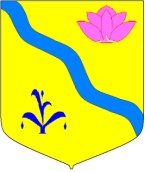 АДМИНИСТРАЦИЯ КИРОВСКОГО МУНИЦИПАЛЬНОГО РАЙОНАПОСТАНОВЛЕНИЕ__________________                           пгт. Кировский                                    № ____________О внесении изменений в  административный регламент по предоставлению муниципальной услуги «Выдача градостроительных планов земельных участков» на территории сельских поселений Кировского муниципального района.Руководствуясь Градостроительным кодексом Российской Федерации,  Федеральным законом от 27.07.2010 № 210-ФЗ "Об организации предоставления государственных и муниципальных услуг", постановлением Правительства Российской Федерации от 06.04.2022 № 603 «О случаях и порядке выдачи разрешений на строительство объектов капитального строительства, не являющихся линейными объектами, на двух и более земельных участках, разрешений на ввод в эксплуатацию таких объектов, а также выдачи необходимых для этих целей градостроительных планов земельных участков» (в редакции постановления Правительства Российской Федерации от 10.06.2022 № 1062),  постановлением администрации Кировского муниципального района от 15.01.2016 № 5 "О Порядке разработки и утверждения административных регламентов муниципальных услуг, оказываемых администрацией Кировского муниципального района и муниципальными учреждениями администрации Кировского муниципального района", ст. 24 Устава Кировского муниципального района, принятого решением Думы Кировского муниципального района от 08.07.2005 № 126 (в действующей редакции решения Думы Кировского муниципального района от 27.01.2022 № 62-НПА), администрация Кировского муниципального районаПОСТАНОВЛЯЕТ:1. Внести изменения в административный регламент (далее – регламент) администрации Кировского муниципального района по предоставлению муниципальной услуги "Выдача градостроительных планов земельных участков» на территории сельских поселений Кировского муниципального района, утверждённый Постановлением администрации Кировского муниципального района 12.12.2019 № 275, в следующей редакции:1.1. дополнить пункт 6.1 части 6 регламента абзацем б) следующего содержания: «выдача заявителю градостроительного плана земельного участка, единого для всех смежных земельных участков, или градостроительных планов земельных участков в отношении каждого из смежных земельных участков (на выбор заявителя), в случае планируемого использования этих земельных участков для строительства объектов капитального строительства, не являющихся линейными объектами, на двух и более земельных участках», при этом литеру б) существующего абзаца изменить на литеру в).       1.2. дополнить пункт 9.3 части 9 регламента абзацем в) следующего содержания: «при обращении за получением градостроительного плана земельного участка, единого для всех смежных земельных участков, или градостроительных планов земельных участков в отношении каждого из смежных земельных участков (на выбор заявителя) при планируемом строительстве объектов капитального строительства, не являющихся линейными объектами, на 2-х и более земельных участках, - прикладываются правоустанавливающие документы на эти земельные участки».       1.3. дополнить пункт 11.2 части 11 регламента абзацем г) следующего содержания:       «в случае, если заявление о выдаче ГПЗУ относится к нескольким земельным участкам под планируемое строительство объектов капитального строительства, не являющихся линейными объектами, на 2-х и более земельных участках, и эти земельные участки:- не являются смежными;- не принадлежат одному лицу на праве собственности, и (или) на праве постоянного (бессрочного) пользования, и (или) на праве пожизненного наследуемого владения, и (или) на праве безвозмездного пользования, и (или) не предоставлены одному лицу на праве аренды для целей строительства объекта капитального строительства, - если находятся в государственной или муниципальной собственности;- срок действия договоров аренды таких земельных участков составляет менее одного года, и (или) истекает в разные года, и (или) истекает в разные календарные месяцы;- имеют разный вид разрешенного использования, не допускающий размещение объекта капитального строительства». 1.4. дополнить подпункт б) пункта 18.4 части 18 регламента абзацем без литерации следующего содержания: «При подготовке одного ГПЗУ на несколько смежных земельных участков, удовлетворяющих условиям подпункта в) пункта 9.3 настоящего регламента,  в градостроительный план этого земельного участка включается информация о границах всех смежных земельных участков и о кадастровых номерах смежных земельных участков (при их наличии). Информация о минимальных отступах от общих границ смежных земельных участков в такой градостроительный план не включается».       2. Руководителю аппарата администрации Кировского муниципального района Л.А. Тыщенко разместить настоящее постановление на сайте администрации Кировского муниципального района.     3. Управлению муниципальной собственности, архитектуры и правовой экспертизы администрации Кировского муниципального района организовать работу по предоставлению муниципальной услуги в соответствии с принимаемыми изменениями административного регламента.     4. Контроль над исполнением данного постановления возложить на начальника Управления муниципальной собственности, архитектуры и правовой экспертизы администрации Кировского муниципального района Шелкова И.А.Глава Кировского муниципального района -глава администрации Кировскогомуниципального района                                                                И.И. Вотяков